Call for Quotations – CfQDesign, printing, supply and installation of PVC Display Panels and stretched fabric display wall, as well as supply and installation of hanging 3D lockable Display Panels in connection with ERDF project ERDF.05.121 – Wildlife RehabilitationIssued by: Nature Trust (Malta)CfQ#: ERDF.05.121 – CFQ 003Issue Date: 23 September 2020Response/Submission Date and Time: 1 October 2020 at 12:00 hrs (noon)Table of ContentsSection A: Instructions 1) Response to this CfQ are to be submitted either through e-mail to info@naturetrustmalta.org. ORBy Hand at Nature Trust (Malta), C/O c/o Xrobb l-Għaġin Nature Park and Sustainable Development Centre, Triq Xrobb l-Għaġin, Marsaxlokk, Malta.All submissions will be dealt with in strictest confidence.2) The General Rules Governing Tendering Version 4.1, found through www.etenders.gov.mt/Resources, shall apply in principle to this Call for Quotations.3) The Estimated Procurement Value for this Call for Quotations has been based on comprehensive research including appropriate financial analysis. In the context of this procurement, the Estimated Procurement Value, based on market research, is that of € 8,500 excluding VAT.The purpose of this value shall be the guidance of prospective bidders when submitting their offer and is not to be considered as a binding capping price. Therefore, the published Estimated Procurement Value is not restrictive and final on the Contracting Authority. Economic Operators are free to submit financial offers above or below the Estimated Procurement Value. However, the Contracting Authority reserves the right to accept or reject Financial Offers exceeding the Estimated Procurement Value. Section B: General Information1) PurposeThe purpose of this Call for Quotation (CfQ) is the:design, printing, supply of PVC Display Panels, design, printing, supply and installation of stretched fabric display wall on aluminium framesupply and installation of hanging 3D lockable Display Panels and their installation on site at the yet to be completed Wildlife Rehabilitation Centre as part of ERDF project ERDF.05.121 – Wildlife Rehabilitation Centre.2) Beneficiary/Contracting Authorityi. The beneficiary/Contracting Authority, being Nature trust Malta is the point of contact for this CfQ. Any enquiries should be sent by email by not later than Monday 28 Septemberat 12:00 hrs. Please refer any inquiries to:Nature Trust Malta, c/o Xrobb l-Għaġin Nature Park and Sustainable Development Centre, Triq Xrobb l-Għaġin, Marsaxlokk, Malta Email: info@naturetrustmalta.orgii. Any CfQ addenda/updates will be made available on the Contracting Authority’s website: https://www.naturetrustmalta.org/procurement, by not later than Tuesday 29th September at noon. 3) Scope and Terms & Conditionsi. Bidders shall quote for ALL Items, and the adjudication shall be based on the cheapest total cost. Incomplete bids shall not be considered.ii. The Contractor shall take the necessary measures to ensure the visibility of the European Union co-financing. These measures must comply with the rules laid down and published by the Commission on the visibility of external operations as well as the Visibility Guidelines as issued by the Managing Authority responsible for ERDF funds in Malta.iii. A daily penalty of 1/1000 of the contract price per day’s delay up to a limit of 20% of the total contract price.iv. Any intellectual property relating to the design shall rest with the Contracting Authority, and the bidder/contractor shall relinquish any claim for such Intellectual property.v. The Contractor/s shall complete the relevant work as follows:Provision of artwork / designs of display panels, stretched fabric – within five (5) weeks from Signature of ContractSupply of PVC Display Panels, Lockable 3D panels, and stretched fabric plus aluminium frame within three (3) weeks from approval of artwork/designsInstallation shall take place within two (2) weeks from instruction by the Beneficiary / Contracting Authority.vi. It is envisaged that the supply shall take place in by not later than November 2020. Installation shall take place during Q1 or Q2 2021. vii. Payment shall be effected as follows:90% upon delivery of display panels, stretched fabric10% upon installation.viii. The Beneficiary / Contracting Authority shall not be liable for any loss incurred by the Contractor for non-abidance with the above timeframes.Section C - Details of information requested 1)  General Economic Operator InformationThe Contracting Authority is asking interested Economic Operators to submit a response containing, the following information (using the attached template):Declaration concerning exclusion grounds and discrimination as follows:I hereby declare that I do not fall under any of the grounds listed under Part VI of LN352/2016 to be filled in as part of Submission form in Section E.□ I confirm the aboveBy submitting a quote, a bidder(s) shall also be declaring that it does not engage in any form of discrimination on the basis of sex, gender, racial or ethnic origin, religion or belief, disability, age or sexual orientation. It also has policies to safeguarding individuals /employees against victimization and/or harassment. Bidders shall be excluded if they do not comply with such a requirement. Additionally, NatureTrust Malta. reserves the right to immediately stop any agreement with any Contractor and hold such a contractor liable for any losses which it may incur if following the signature of the agreement for the supply of items as per present RFQ/Tender, it transpires that such a declaration was not made in good faith and/or the Contractor engages or has engaged in any such form of discrimination.□ I confirm the aboveDeclaration concerning Selection Criteria Not Applicable2) Specific Project Overviewi. BackgroundThe Display Panels forming part of the present CFQ shall be installed at the Wildlife Rehabilitation Centre being developed through ERDF project ERDF.05.121 – Wildlife Rehabilitation CentreThe ERDF project will see the restoration [of the still unrestored] part of the ex-Deutsche Welle radio relay station at Xrobb l-Għaġin Natural Park, transform it into a Wildlife Rehabilitation Centre, and valorise it for tourism. It will provide ex-situ rehabilitation of wildlife from across Malta and surrounding seas: marine (turtles and cetaceans), terrestrial (such as hedgehogs, shrews, lizards, snakes and bats) and avian fauna. Following rehabilitation, if possible, they will be released into their natural habitat. It will be a unique, all year round visitor attraction providing an ‘authentic’, ‘creative’ and meaningful experience to visitors allowing them to ‘interact’ (within limits afforded by regulations and best practices) with the rehabilitating wildlife.ii. The role of the Display PanelsThe display panels will provide an important contribution to the didactic function of the Centre by providing information to visitors about the rehabilitation process and the anthropic impacts on wildlife.In particular the interpretation panels are planned to cater for mixed abilities, including intellectual abilities using a combination of images, large and large/simple text etc. iii. The technical requirements:A. The Beneficiary / Contracting Authority is requesting the following:a. The preparation of the artwork for the display panels, and the two stretched fabric ‘display walls’. The Beneficiary / Contracting Authority will provide the text and the images. The Contractor will provide the Contracting Authority with the relevant artwork for the panels in Point (b) below in vector format. Colour shall be in CMYK. The Contracting Authority shall have the right to engage in consultations with the Manging Authority, Heritage Malta and other Governmental bodies as necessary as part of its approval process for such artworkb. Eighteen (18) in number PVC panels printed in CMYK. The Panels shall have a size of 1 meter x 1 meter, and be 5mm thick.c. Two (2) lockable 3D display panels, having a size of 1 meter x 1 meter, and a depth of between 70mm and 100mm (inclusive) for the display of hooks, nets, and other debris which constitutes the different form of anthropic pressure on the treated wildlife. The frame shall be white in colour, and the display panels shall have a front transparent toughened glass panel. The lock shall have a unique key, with three copies of the key provided. The display materials to be installed in the said panels, shall be provided by the Contracting Authority, but the actual installation thereof within the lockable 3D display panels shall be the responsibility of the Contractor. The interior back panel of these lockable 3D display panels shall be white or similar light colour and be made of a material which can facilitate the fastening of different exhibits should the Contracting Authority opt to replace the exhibits in the future.D. Stretched fabric ‘display walls’ to be installed on aluminium frame/s. There shall be two such ‘display walls’ having the following dimensions:One (1) display wall being 12 meters long x 3 meters highOne (1) display wall being 5 meters long x 3 meters highB. As part of their Bid, Bidders are required to provide the following:a. Literature about the PVC Panels they intend to installb. Literature about the lockable 3D display panels they intend to installc. Literature about the Stretched fabric ‘display walls’ on aluminium frame/s they intend to install3)  Response Format and Award CriteriaResponses are to be straightforward, clear, concise and specific to the information requested. In order for submissions to be considered complete, Economic Operators must provide all the requested information mentioned in this document as well as any other comments, observations or suggestions which potentially may assist the Contracting Authority in the Call for Quotations.The award criteria for this Call for Quotations is the Price. The cheapest price among the bids which are both administrative and technical compliant will be selected.Section D: Additional InformationEconomic Operators shall, at all time, respect the requirements of the VISUAL IDENTITY GUIDELINES 2014 – 2020 published by the Managing Authority for ERDF Funds: .Section E: Financial Bid FormThe Bidders shall provide a quotation on the document available belowQuotations are to be submitted and shall be awarded including taxes/charges and any import duties applicable but excluding VAT. The VAT element, if requested, is to be quoted separately.As stated above, bidders shall quote for all items and the adjudication shall be based on the cheapest total cost. Quotations are to be submitted and shall be awarded including taxes/charges and any import duties applicable but excluding VAT. Quote Provided to Nature Trust (Malta) having its registered address at: Wied Ghollieqa Environment Centre, University of Malta Campus. Msida) and having VAT Number MT 1583 5909 for the Design, printing and supply of PVC Display Panels and supply of 3D lockable Display Panels in connection with ERDF project ERDF.05.121 – Wildlife Rehabilitation as per Call for Quotations: ERDF.05.121 – CFQ 003.___________________________________________________Signature of Economic Operator or Authorised Representative     ___________________________________________________Name in Blocks/Stamp of Person Signing Request for Quotations 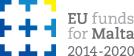 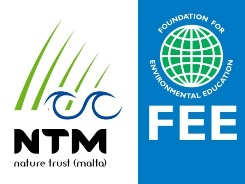 1Name of the Economic Operator submitting the bid:Name of the Economic Operator submitting the bid:2Registration No (ID/Company Number)Registration No (ID/Company Number)3VAT Number of the Economic OperatorVAT Number of the Economic Operator4Proposal by the Economic Operator in line with Section C, Paragraph 2.Proposal by the Economic Operator in line with Section C, Paragraph 2.5Declarations concerning exclusion grounds and discrimination.Declarations concerning exclusion grounds and discrimination.I hereby declare that I/the company I am entitled to representDo not fall under any of the grounds listed under Part VI of LN352/2016. Do not engage in any form of discrimination on the basis of sex, gender, racial or ethnic origin, religion or belief, disability, age or sexual orientation. Have policies to safeguarding individuals /employees against victimization and/or harassment. Understand that NatureTrust Malta. reserves the right to immediately stop any agreement with any Contractor and hold such a contractor liable for any losses which it may incur if following the signature of the agreement for the supply of items as per present RFQ/Tender, it transpires that such a declaration was not made in good faith and/or the Contractor engages or has engaged in any such form of discrimination. Confirm that I shall abide with the terms and conditions of the RFQ/Tender in respect of which I am submitting a quote  I confirm I hereby declare that I/the company I am entitled to representDo not fall under any of the grounds listed under Part VI of LN352/2016. Do not engage in any form of discrimination on the basis of sex, gender, racial or ethnic origin, religion or belief, disability, age or sexual orientation. Have policies to safeguarding individuals /employees against victimization and/or harassment. Understand that NatureTrust Malta. reserves the right to immediately stop any agreement with any Contractor and hold such a contractor liable for any losses which it may incur if following the signature of the agreement for the supply of items as per present RFQ/Tender, it transpires that such a declaration was not made in good faith and/or the Contractor engages or has engaged in any such form of discrimination. Confirm that I shall abide with the terms and conditions of the RFQ/Tender in respect of which I am submitting a quote  I confirm I hereby declare that I/the company I am entitled to representDo not fall under any of the grounds listed under Part VI of LN352/2016. Do not engage in any form of discrimination on the basis of sex, gender, racial or ethnic origin, religion or belief, disability, age or sexual orientation. Have policies to safeguarding individuals /employees against victimization and/or harassment. Understand that NatureTrust Malta. reserves the right to immediately stop any agreement with any Contractor and hold such a contractor liable for any losses which it may incur if following the signature of the agreement for the supply of items as per present RFQ/Tender, it transpires that such a declaration was not made in good faith and/or the Contractor engages or has engaged in any such form of discrimination. Confirm that I shall abide with the terms and conditions of the RFQ/Tender in respect of which I am submitting a quote  I confirm 6Quotations are to be submitted and shall be awarded including taxes/charges and any import duties applicable but excluding VAT. Any discounts shall be included in the tender offer. Discounts not thus included shall not be considered. The Contracting Authority shall correct any arithmetical error and its correction shall be final. In such an eventuality, the Contracting Authority shall update the table below accordingly.The VAT element, is to be quoted separately.Quotations are to be submitted and shall be awarded including taxes/charges and any import duties applicable but excluding VAT. Any discounts shall be included in the tender offer. Discounts not thus included shall not be considered. The Contracting Authority shall correct any arithmetical error and its correction shall be final. In such an eventuality, the Contracting Authority shall update the table below accordingly.The VAT element, is to be quoted separately.Quotations are to be submitted and shall be awarded including taxes/charges and any import duties applicable but excluding VAT. Any discounts shall be included in the tender offer. Discounts not thus included shall not be considered. The Contracting Authority shall correct any arithmetical error and its correction shall be final. In such an eventuality, the Contracting Authority shall update the table below accordingly.The VAT element, is to be quoted separately.Quotations are to be submitted and shall be awarded including taxes/charges and any import duties applicable but excluding VAT. Any discounts shall be included in the tender offer. Discounts not thus included shall not be considered. The Contracting Authority shall correct any arithmetical error and its correction shall be final. In such an eventuality, the Contracting Authority shall update the table below accordingly.The VAT element, is to be quoted separately.Quotations are to be submitted and shall be awarded including taxes/charges and any import duties applicable but excluding VAT. Any discounts shall be included in the tender offer. Discounts not thus included shall not be considered. The Contracting Authority shall correct any arithmetical error and its correction shall be final. In such an eventuality, the Contracting Authority shall update the table below accordingly.The VAT element, is to be quoted separately.ItemUnit RateUnit RateNoPrice Excl. VATIArtwork for PVC Panels18IIArtwork for Stretched fabric ‘display walls’2IIIPVC Display Panels18IVLockable 3D display panels2VStretched Panel ‘display wall’ 12x3m1VIStretched Panel ‘display wall’ 5x3m1Total including taxes/charges and any import duties applicable but excluding VAT.Total including taxes/charges and any import duties applicable but excluding VAT.Total including taxes/charges and any import duties applicable but excluding VAT.Total including taxes/charges and any import duties applicable but excluding VAT.VATVATVATVATTotal Including VATTotal Including VATTotal Including VATTotal Including VAT